BHVH Booking FormUse this form to make a provisional booking for ‘one off’ non-commercial events:  No Internet AccessYou can telephone the Secretary who will confirm availability and the hire fee for a booking. Full details will be taken and a hard copy booking form will be sent out for completion. The completed form should be signed and returned within 7 days along with a cheque for deposit/payment.You will receive a receipt confirming the booking and instructions how to make the final hire fee payment (if not already paid). Once full payment is made a paid invoice will be issued.Recurring / Commercial BookingsPlease contact Secretary for arrangements for issue of invoices and payment after hire periodBOOKING FORM‘One Off Event’ – Non Commercialas required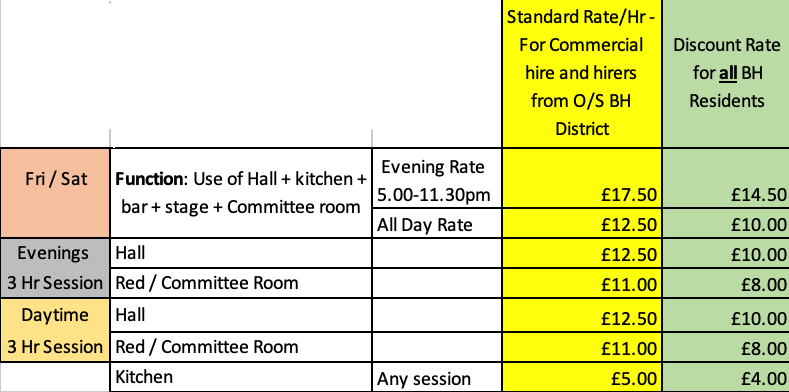 The SecretaryBomere Heath Village Hallc/o Oakfield House,Back Lane,Bomere Heath,ShropshireSY4 3PLContact: T:  01929 291295 E:  secretary@BHVH.co.uk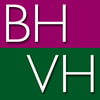 HirerHirerName of Hirer(Person taking full responsibly for hire – Over 21)Organisation / Group / Company(if applicable)AddressEmailContact Tele NoPurpose of HirePurpose of HirePrivate       Tickets sold Event for General Public Private       Tickets sold Event for General Public Description of event:Description of event:Rooms RequiredMeeting Room Hall      Kitchen      Stage       BarAges of attendeesPre-school      School Age    Youth      Over 21Mixed Age e.g. family event    No of attendeesAre the attendees Local to the Bomere Heath District?Date of HireDate of HireDateTimes of Hire (from – to)(Allow for setting up and cleaning post event)Hire fee (Please see list of hire fees)HirerHirerI confirm that I am the person hiring the hall /rooms have and I have read and accept the terms and conditions which relate to the hire of the hall / rooms at Bomere Heath Village hall.I confirm that I am the person hiring the hall /rooms have and I have read and accept the terms and conditions which relate to the hire of the hall / rooms at Bomere Heath Village hall.Signature of hirerDate